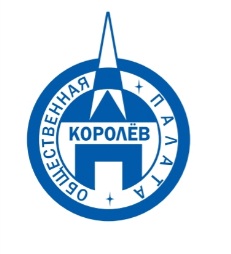 Общественная палата
    г.о. Королёв МО                ул.Калинина, д.12/6Акт
осмотра санитарного содержания контейнерной площадки (КП) 
согласно новому экологическому стандартуМосковская обл. «19» декабря 2020 г.г.о.Королев, ул. Грабина, д.22                  (адрес КП)Комиссия в составе:  Кошкиной Любови Владимировны -  председателя комиссии,                      Сильянова Тамара Александровна – член комиссии,По КП г.о. Королев,  ул. Грабина, д.22Результаты осмотра состояния КП комиссией (ПОСЛЕ ОЧИСТКИ МУСОРА):	Прочее /примечания:Общественная палата г.о.Королев продолжает контролировать качество оказываемых услуг по сбору и вывозу отходов из жилого сектора. Сегодня мобильная группа Общественной палаты проверила санитарное содержание контейнерной площадки (КП) для сбора ТКО на соответствие новому экологическому стандарту по адресу ул. Грабина, д.22.Проверка показала: КП соответствует требованиям действующего законодательства, содержится в хорошем состоянии, график вывоза мусора не нарушен. Замечания не зафиксированы.Проверки продолжаются.  Подписи: 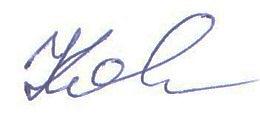 Кошкина Л.В. 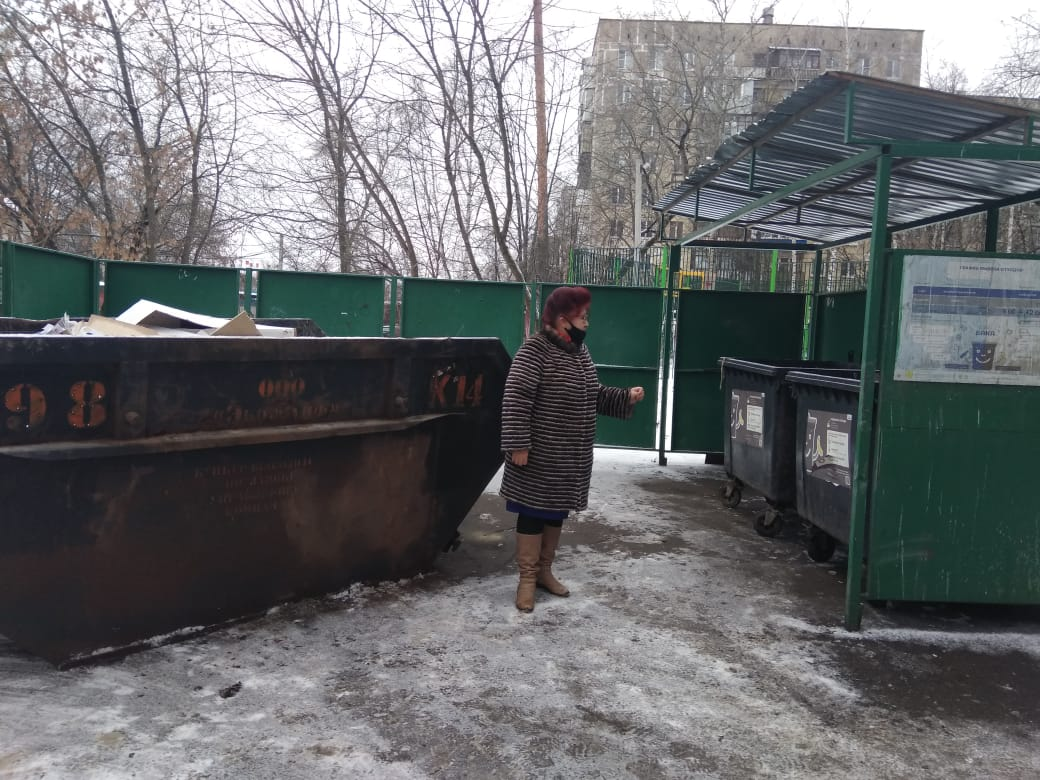 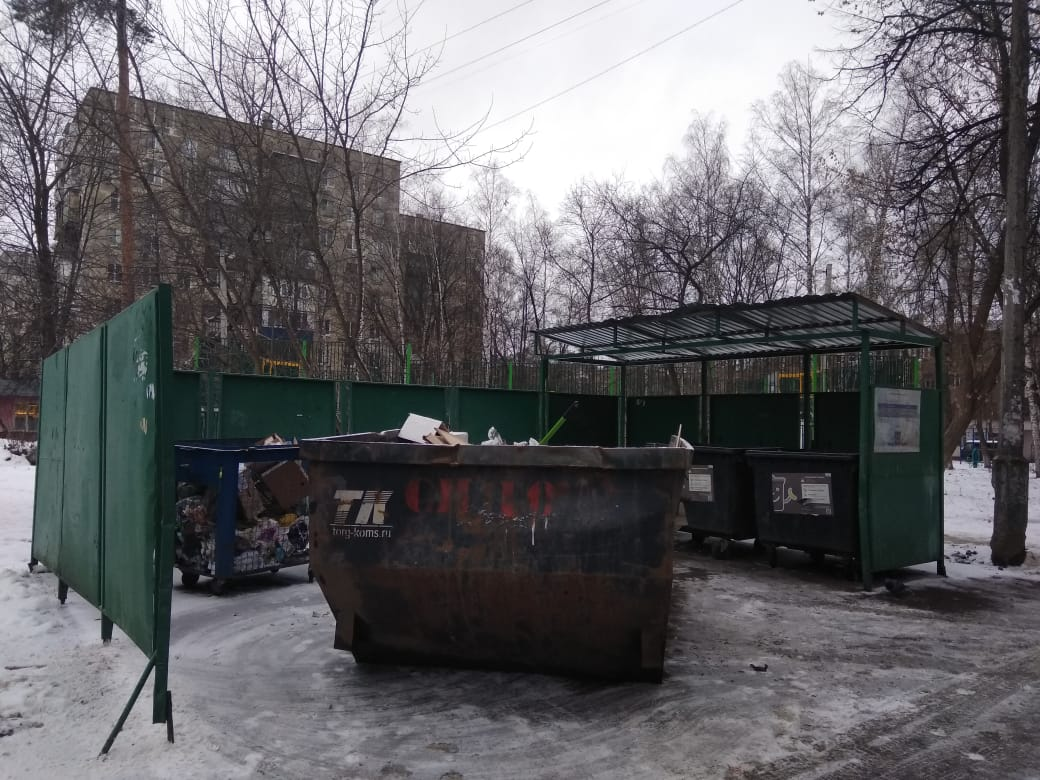 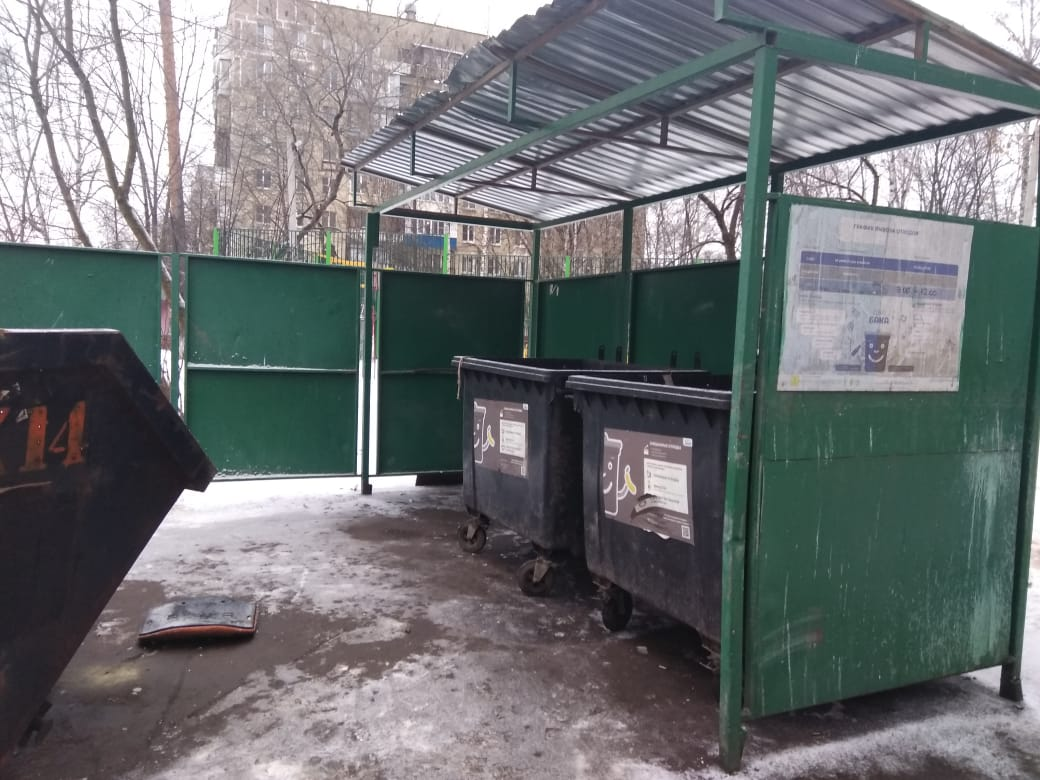 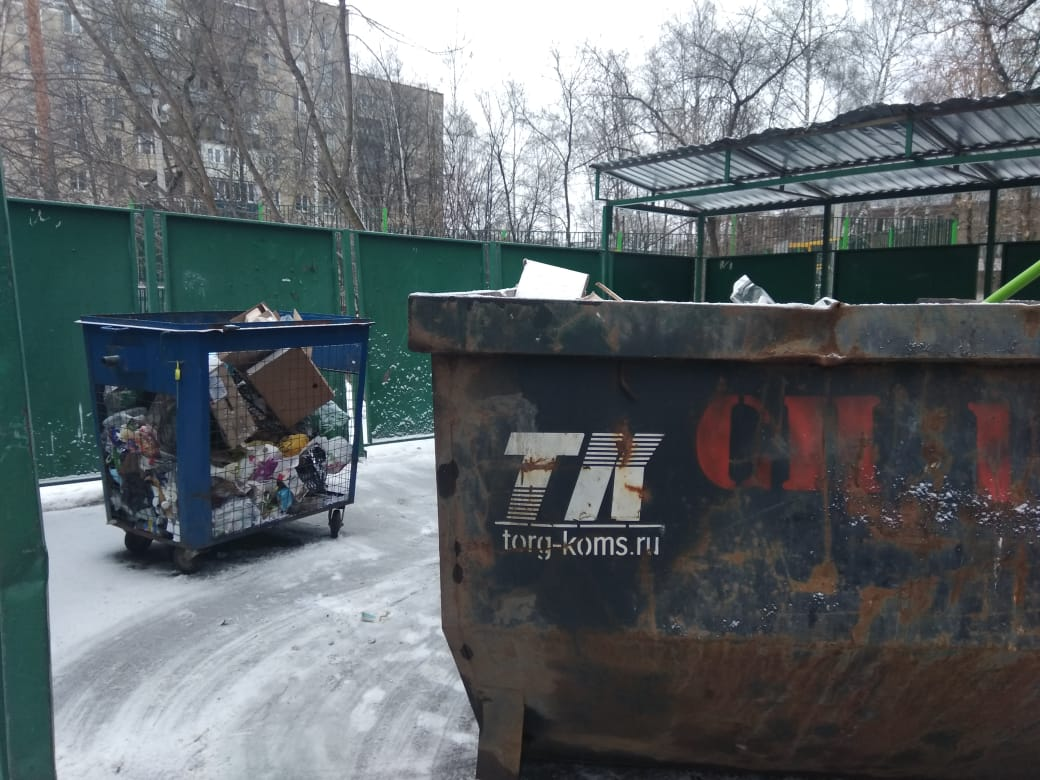 №Критерии оценки контейнерной площадкиБез нарушенийНарушения1Наполнение баков+2Санитарное состояние+3Ограждение с крышей (серые баки под крышей) +4Твёрдое покрытие площадки+5Наличие серых/синих контейнеров (количество)3/16Наличие контейнера под РСО (синяя сетка)17График вывоза и контактный телефон+8Информирование (наклейки на баках как сортировать)+9Наличие крупногабаритного мусора+